Ш У Ö МП О С Т А Н О В Л Е Н И Еот 09 июня  2016 года                                                                                     № 413   Республика Коми, Ижемский район, с. Ижма					Об утверждении административного регламента  предоставления муниципальной услуги «Предоставление информации о текущей успеваемости учащегося, ведение электронного дневника и электронного журнала успеваемости»  	В соответствии с Федеральным законом от 27 июля 2010 № 210-ФЗ «Об организации предоставления государственных и муниципальных услуг»,  руководствуясь Уставом муниципального образования муниципального района «Ижемский»,  администрация муниципального района «Ижемский»П О С Т А Н О В Л Я Е Т: 	1. Утвердить административный регламент  предоставления муниципальной услуги    «Предоставление информации о текущей успеваемости учащегося, ведение электронного дневника и электронного журнала успеваемости»  согласно приложению. 	2. Разместить административный регламент  предоставления муниципальной услуги «Предоставление информации о текущей успеваемости учащегося, ведение электронного дневника и электронного журнала успеваемости»   в  информационной системе «Портал и Реестр государственных услуг (функций) Республики Коми», на официальном сайте администрации муниципального района «Ижемский».  3. Признать утратившим силу постановление администрации муниципального района «Ижемский» от 04 сентября 2014 года № 796 «Об утверждении административного регламента предоставления муниципальной услуги «Предоставление информации о текущей успеваемости учащегося, ведение электронного дневника и электронного журнала успеваемости».   4. Контроль за исполнением настоящего постановления возложить на заместителя руководителя  администрации муниципального района «Ижемский» Р. Е. Селиверстова.  5. Настоящее постановление вступает в силу со дня его официального опубликования (обнародования).Руководитель администрациимуниципального района «Ижемский»                                         Л.И. Терентьева  Приложение к постановлению  администрации муниципального района «Ижемский»                                                                                               от 09 июня  2016 года № 413 I. Общие положенияПредмет регулирования административного регламента	1.1. Административный регламент предоставления муниципальной услуги  «Предоставление информации о текущей успеваемости учащегося, ведение электронного дневника и электронного журнала успеваемости»    (далее - административный регламент), определяет порядок, сроки и последовательность действий (административных процедур) Управления образования администрации муниципального района «Ижемский»  (далее – Орган), муниципальных общеобразовательных организаций, расположенных на территории муниципального образования муниципального района «Ижемский» (далее – ООО), формы контроля за исполнением административного регламента,  ответственность должностных лиц Органа, ООО  за несоблюдение ими требований административного регламента при выполнении административных процедур (действий), порядок обжалования действий (бездействия) должностного лица, а также принимаемого им решения при предоставлении информации о текущей успеваемости учащегося, ведении электронного дневника и электронного журнала успеваемости  (далее – муниципальная услуга).  Настоящий административный регламент разработан в целях упорядочения административных процедур и административных действий, повышения качества предоставления и доступности муниципальной услуги, устранения избыточных действий и избыточных административных процедур, сокращения количества документов, представляемых заявителями для получения муниципальной услуги, применения новых оптимизированных форм документов, снижения количества взаимодействий заявителей с должностными лицами, сокращения срока предоставления муниципальной услуги, а также сроков исполнения отдельных административных процедур и административных действий в рамках предоставления муниципальной услуги, если это не противоречит законодательству Российской Федерации, Республики Коми, муниципального образования муниципального района «Ижемский».Круг заявителей	1.2. Заявителями являются физические лица - родители (законные представители) несовершеннолетних граждан, учащихся в ООО.1.3. От имени заявителя в целях получения муниципальной услуги может выступать лицо, имеющее такое право в соответствии с законодательством Российской Федерации, либо в силу наделения его заявителем в порядке, установленном законодательством Российской Федерации, соответствующими полномочиями.Требования к порядку информированияо  предоставлении муниципальной услуги  1.4. Информация о порядке предоставления муниципальной услуги  размещается:            -  на информационных стендах, расположенных в Органе, ООО;            -  в электронном виде в информационно-телекоммуникационной сети Интернет (далее – сеть Интернет): на официальных сайтах Органа, ООО.  Информацию о порядке предоставления муниципальной услуги можно получить:  - посредством телефонной связи по номерам Органа, ООО;   - посредством факсимильного сообщения;  - при личном обращении в Орган, ООО;  - при письменном обращении в Орган, ООО, в том числе по электронной почте;  - путем публичного информирования.  Информация о порядке предоставления муниципальной услуги  должна содержать:  - сведения о порядке предоставления муниципальной услуги;  - категории заявителей;  - адрес Органа, ООО  для приема документов, необходимых для предоставления муниципальной услуги, режим работы Органа, ООО;  - порядок передачи результата заявителю;  - сведения, которые необходимо указать в заявлении о предоставлении муниципальной услуги;  - перечень документов, необходимых для предоставления муниципальной услуги (в том числе с разделением таких документов на документы, которые заявитель обязан предоставить самостоятельно, и документы, которые заявитель вправе предоставить по собственной инициативе);  - срок предоставления муниципальной услуги;   - сведения о порядке обжалования действий (бездействия) и решений должностных лиц;     - источник получения документов, необходимых для предоставления муниципальной услуги;   - время приема и выдачи документов.   В любое время с момента приема документов до получения результатов муниципальной услуги заявитель имеет право на получение сведений о ходе предоставления муниципальной услуги по письменному обращению, телефону, электронной почте, лично.    Консультации по процедуре предоставления муниципальной услуги осуществляются специалистами Органа, ООО в соответствии с должностными инструкциями.  При ответах на телефонные звонки и личные обращения  специалисты Органа, ООО, ответственные за информирование, подробно, четко и в вежливой форме информируют обратившихся заявителей по интересующим их вопросам.  Устное информирование каждого обратившегося за информацией заявителя осуществляется не более 15 минут.  В случае если для подготовки ответа на устное обращение требуется более продолжительное время  специалист Органа, ООО, ответственный за информирование, предлагает заинтересованным лицам перезвонить в определенный день и в определенное время. К назначенному сроку ответ по вопросам заявителей должен быть подготовлен. В случае необходимости ответ готовится при взаимодействии Органа, ООО.  В случае если предоставление информации, необходимой заявителю, не представляется возможным посредством телефона специалист Органа, ООО,   принявший телефонный звонок, разъясняет заявителю право обратиться с письменным обращением в Орган, ООО  и требования к оформлению обращения.  Ответ на письменное обращение, поступившее в Орган, ООО направляется заявителю в срок, не превышающий 30 календарных дней со дня регистрации обращения.  Письменный ответ на обращение должен содержать фамилию и номер телефона исполнителя и направляется по почтовому адресу или адресу электронной почты,  указанному в обращении.  В случае  если в письменном обращении не указана фамилия заявителя, направившего обращение, и почтовый адрес, по которому должен быть направлен ответ, ответ на обращение не дается.  Публичное информирование о порядке предоставления муниципальной услуги осуществляется посредством размещения соответствующей информации  на официальных сайтах Органа, ООО.  Прием документов, необходимых для предоставления муниципальной услуги, осуществляется в ООО.  Информация о справочных телефонах, адресах электронной почты, адресах местонахождения, режиме работы и приеме заявителей в Органе, ООО  содержится в Приложении 1 к настоящему административному регламенту.II. Стандарт предоставления муниципальной услугиНаименование муниципальной услуги2.1. Наименование муниципальной услуги:  «Предоставление информации о текущей успеваемости учащегося, ведение электронного дневника и электронного журнала успеваемости».  Наименование органа, предоставляющего муниципальную услугу  2.2.1. Ответственным за предоставление муниципальной услуги является Управление образования администрации муниципального района «Ижемский».  2.2.2. Непосредственное предоставление муниципальной услуги осуществляется  муниципальными  общеобразовательными организациями муниципального образования муниципального района «Ижемский». Органы и организации, участвующие в предоставлении муниципальной услуги, обращение в которые необходимо для предоставления муниципальной услуги2.3. Для получения муниципальной услуги заявитель должен обратиться в  ООО – в части приема и регистрации документов у заявителя, принятия решения, выдачи результата предоставления муниципальной услуги.Результат предоставления муниципальной услуги   2.4. Результатом предоставления муниципальной услуги является:   - ведение электронного дневника и электронного журнала успеваемости;   - предоставление актуальной и достоверной информации о текущей успеваемости учащегося, представляющей собой совокупность сведений следующего состава (далее – решение о предоставлении муниципальной услуги):   1) сведения о текущей успеваемости, промежуточной и итоговой аттестации;   2) расписание занятий на текущий учебный период, перечень изучаемых тем и содержание домашних заданий текущего учебного периода;   3) сведения о посещаемости уроков учащегося за текущий учебный период;            - отказ в предоставлении информации  о текущей успеваемости учащегося  (далее - решение об отказе в  предоставлении муниципальной услуги). Срок предоставления муниципальной услуги   2.5. Срок предоставления муниципальной услуги составляет не более 12 рабочих дней, исчисляемых со дня регистрации заявления с документами, необходимыми для предоставления муниципальной услуги.      Срок предоставления муниципальной услуги посредством государственной информационной системы «Электронное образование» (далее - ГИС ЭО) - в момент обращения за предоставлением муниципальной услуги.   Подача заявлений возможна в течение календарного года.Правовые основания для предоставления муниципальной услуги2.6. Предоставление муниципальной услуги осуществляется в соответствии со следующими нормативными правовыми актами:- Конституцией Российской Федерации с учетом поправок, внесенных Законами Российской Федерации о поправках к Конституции Российской Федерации от 30.12.2008 № 6-ФКЗ, от 30.12.2008 № 7-ФКЗ, от 05.02.2014 № 2-ФКЗ, от 21.07.2014 № 11-ФКЗ, принятой всенародным голосованием 12.12.1993   («Собрание законодательства РФ», 2014, №  31, ст. 4398);- Федеральным законом от 24.11.1995 № 181-ФЗ (ред. 14.12.2015) «О социальной защите инвалидов в Российской Федерации» («Российская газета», 1995, № 234);   - Федеральным законом от 24.07.1998 № 124-ФЗ «Об основных гарантиях прав детей в Российской Федерации» («Собрание законодательства Российской Федерации», 1998, № 31, ст. 3802);            - Федеральным законом от 06.10.2003  № 131-ФЗ  (ред. от 30.12.2015) «Об общих принципах организации местного самоуправления в Российской Федерации» («Собрание законодательства Российской Федерации», 2003, № 40, ст. 3822);   - Федеральным законом от 27.07.2006 № 149-ФЗ «Об информации, информационных технологиях и о защите информации» («Собрание законодательства Российской Федерации», 2006, № 31 (1 ч.), ст. 3448);            - Федеральным законом от 29.12.2012 № 273-ФЗ (ред. от 31.12.2014, с изм. от 06.04.2015) «Об образовании в Российской Федерации» («Собрание законодательства Российской Федерации», 2012, № 53 (ч. 1), ст. 7598);- Федеральным законом от 27.07.2010 № 210-ФЗ  (ред. от 13.07.2015) «Об организации предоставления государственных и муниципальных услуг» («Собрание законодательства Российской Федерации», 2010, № 31, ст. 4179);            - Федеральным законом от 27.07.2006 № 152-ФЗ (ред. от 21.07.2014) «О персональных данных» («Российская газета»,  2006, № 165);             - Конституцией Республики Коми (ред. от 26.12.2013) (принята Верховным Советом Республики Коми 17.02.1994) («Ведомости Верховного Совета Республики Коми», 1994, № 2, ст. 21);	- Постановлением Правительства Республики Коми от 29.11.2011 № 532 «О разработке и утверждении административных регламентов» («Ведомости нормативных актов органов государственной власти Республики Коми»,  2011, № 51, ст. 1521);- Постановлением администрации муниципального района «Ижемский» от 30.09.2010  № 576 «Об утверждении Порядка разработки и утверждения административных регламентов предоставления муниципальных услуг».Исчерпывающий перечень документов, необходимых в соответствии с нормативными правовыми актами для предоставления муниципальной услуги, которые заявитель должен представить самостоятельно 2.7. Перечень документов, необходимых для получения муниципальной услуги посредством способов, указанных в пункте 2.7.1.  настоящего административного регламента:- заявление родителей (законных представителей) о предоставлении муниципальной услуги (приложение 2  настоящего административного  регламента).В целях получения муниципальной услуги  родитель (законный представитель) предъявляет документ, удостоверяющий его личность, а также документ, подтверждающий степень родства:- оригинал и ксерокопию свидетельства о рождении ребенка или документ, подтверждающий родство заявителя (или законность представления прав детей).Если от имени заявителя выступает лицо, имеющее право в соответствии с законодательством Российской Федерации, либо в силу наделения его полномочиями заявителя (получателя) в порядке, установленном законодательством Российской Федерации, предъявляется документ, удостоверяющий личность указанного лица, и документ, подтверждающий соответствующие полномочия.Родители (законные представители) ребенка, являющегося иностранным гражданином или лицом без гражданства, также представляют документ, подтверждающий право заявителя на пребывание в Российской Федерации.2.7.1. Документы, необходимые для предоставления муниципальной услуги, предоставляются заявителем следующими способами:- лично (в ООО);          - посредством  почтового  отправления (в ООО).          2.7.2. Варианты предоставления документов:          - при личном обращении заявитель предоставляет  оригиналы документов;- при направлении заявления и документов, указанных в пункте 2.7. настоящего административного регламента, через организацию почтовой связи, иную организацию, осуществляющую доставку корреспонденции,   подлинники документов не направляются, удостоверение верности копий документов и свидетельствование подлинности подписи заявителя на заявлении  осуществляется в порядке, установленном федеральным законодательством.	2.7.3. Для получения муниципальной услуги посредством ГИС ЭО предоставление документов не требуется. Муниципальная услуга предоставляется на основании полученной заявителем ранее в ООО в установленном порядке идентификационной и аутентификационной информации (уникальный логин и пароль) для доступа в личный кабинет ГИС ЭО.   Права доступа к работе с электронным журналом, электронным дневником предоставляются ООО.   Учащиеся и родители, законные представители, получают идентификационную и аутентификационную информацию (уникальный логин и пароль) для доступа в личный кабинет ГИС ЭО при зачислении в ООО после оформления согласия на обработку персональных данных, но не позднее 10 дней с начала занятий.Исчерпывающий перечень документов, необходимых в соответствии с нормативными правовыми актами для предоставления муниципальной услуги, которые заявитель вправе представить по собственной инициативе, так как они подлежат получению в рамках межведомственного информационного взаимодействия2.8. Документы, необходимые в соответствии с нормативными правовыми актами для предоставления муниципальной услуги, которые подлежат получению в рамках межведомственного информационного взаимодействия, отсутствуют.Перечень услуг, которые являются необходимыми и обязательными для предоставления муниципальной услуги, в том числе сведения о документе (документах), выдаваемом (выдаваемых) заявителю по результатам предоставления указанных услуг    2.9. Услуги, необходимые и обязательные для предоставления муниципальной услуги, отсутствуют. Исчерпывающий перечень документов, необходимыхв соответствии с нормативными правовыми актамидля предоставления услуг, которые являются необходимымии обязательными для предоставления муниципальной услуги,способы их получения заявителем, в том числев электронной форме, порядок их представления   2.10. Услуги, необходимые и обязательные для предоставления муниципальной услуги, отсутствуют.Указание на запрет требовать от заявителя   2.11. Запрещается требовать от заявителя:- представления документов и информации или осуществления действий, представление или осуществление которых не предусмотрено нормативными правовыми актами, регулирующими отношения, возникающие в связи с предоставлением муниципальной услуги;- представления документов и информации, в том числе подтверждающих внесение заявителем платы за предоставление муниципальной услуги, которые находятся в распоряжении органов, предоставляющих муниципальные услуги, государственных органов, иных органов местного самоуправления либо подведомственных государственным органам или органам местного самоуправления организаций  в соответствии с нормативными правовыми актами Российской Федерации, нормативными правовыми актами Республики Коми, муниципальными правовыми актами, за исключением документов, включенных в определенный частью 6 статьи 7 Федерального закона от 27.07.2010  № 210-ФЗ «Об организации предоставления государственных и муниципальных услуг» перечень документов. Заявитель вправе представить указанные документы и информацию по собственной инициативе;- осуществления действий, в том числе согласований, необходимых для получения муниципальной услуги и связанных с обращением в государственные органы, иные органы местного самоуправления, организации, за исключением получения услуг, включенных в перечни, указанные в части 1 статьи 9 Федерального закона от 27.07. 2010  № 210-ФЗ «Об организации предоставления государственных и муниципальных услуг», и получения документов и информации, предоставляемых в результате предоставления таких услуг.Исчерпывающий перечень оснований для отказа в приеме документов, необходимых для предоставления муниципальной услуги  2.12. В соответствии с законодательством Российской Федерации оснований для отказа в приеме документов, необходимых для предоставления муниципальной услуги, не имеется.Исчерпывающий перечень оснований для приостановленияили отказа в предоставлении муниципальной услуги2.13. Приостановление предоставления муниципальной услуги не предусмотрено.2.14. В предоставлении муниципальной услуги может быть отказано в случаях:            - отсутствие у заявителя соответствующих полномочий на получение муниципальной услуги;- ликвидация общеобразовательной организации;- отсутствие или аннулирование лицензии на право осуществления  образовательной деятельности и (или) свидетельства о государственной аккредитации общеобразовательной организации;- отказ заявителя предъявить при личном обращении документ, удостоверяющий его личность;- заявитель не является родителем (законным представителем) учащегося.   После устранения оснований для отказа в предоставлении муниципальной услуги в случаях, предусмотренных пунктом 2.14. настоящего административного регламента, заявитель вправе обратиться повторно за получением муниципальной услуги. Порядок, размер и основания взимания государственной пошлины или иной платы, взимаемой за предоставление муниципальной услуги2.15. Муниципальная услуга предоставляется бесплатно.Порядок, размер и основания взимания платы за предоставление услуг, необходимых и обязательных для предоставления муниципальной услуги, включая информацию о методиках расчета такой платы  2.16. Плата за предоставление услуг, необходимых и обязательных для предоставления муниципальной услуги, не взимается в связи с отсутствием таких услуг в рамках предоставления муниципальной услуги.Максимальный срок ожидания в очереди при подаче заявленияо предоставлении муниципальной услуги и при получениирезультата предоставления муниципальной услуги  2.17. Максимальный срок ожидания в очереди при подаче заявления о предоставлении муниципальной услуги и при получении результата предоставления муниципальной услуги составляет не более 15 минут.Срок регистрации заявления о предоставлении муниципальной услуги  2.18.  Заявление и прилагаемые к нему документы регистрируются в день их поступления.Требования к помещениям, в которых предоставляются муниципальныеуслуги, к залу ожидания, местам для заполнения запросов о предоставлении муниципальной услуги, информационным стендам с образцами их заполнения и перечнем документов, необходимых для предоставления каждой муниципальной услуги, в том числе к обеспечению доступности для инвалидов указанных объектов в соответствии с законодательством Российской Федерации о социальной защите инвалидов.2.19. Здания (помещения) ООО оборудуются информационной табличкой (вывеской) с указанием полного наименования.Требования к обеспечению доступности для инвалидов объектов, в которых предоставляются муниципальные услуги, определены частью 1 статьи 15 Федерального закона от 24.11.1995 № 181-ФЗ «О социальной защите инвалидов в Российской Федерации». Помещения, в которых осуществляется прием заявителей, оборудуются таким  образом,  чтобы  обеспечить  возможность  реализации  прав инвалидов  и лиц с ограниченными возможностями на получение  по  их  заявлению муниципальной  услуги.Прием заявителей осуществляется непосредственно в помещениях, предназначенных для предоставления муниципальной услуги, которые должны быть оборудованы сидячими местами и обеспечены канцелярскими принадлежностями.   Зал  ожидания должен быть оборудован сидячими местами для посетителей. Количество  мест  ожидания определяется исходя из фактической нагрузки и возможностей для их размещения в здании, но не менее 3-х мест. В местах предоставления муниципальной услуги предусматривается оборудование доступных мест общественного пользования (туалетов) и хранения верхней одежды посетителей.Места для заполнения заявлений о предоставлении муниципальной услуги оснащаются столами, стульями, канцелярскими принадлежностями, располагаются в непосредственной близости от информационного стенда с образцами их заполнения и перечнем документов, необходимых для предоставления муниципальной услуги. Информационные стенды должны содержать:-	сведения о местонахождении, контактных телефонах, графике (режиме) работы  ООО;-	контактную информацию (телефон, адрес электронной почты, номер кабинета) должностных лиц, ответственных за прием документов;-	контактную информацию (телефон, адрес электронной почты) должностных лиц, ответственных за информирование;- информацию по вопросам предоставления муниципальной услуги (по перечню документов, необходимых для предоставления муниципальной услуги, по времени приема и выдачи документов, по порядку обжалования действий (бездействия) и решений, осуществляемых и принимаемых в ходе предоставления муниципальной услуги).Рабочие места уполномоченных должностных лиц, ответственных за предоставление муниципальной услуги, оборудуются компьютерами и оргтехникой, позволяющей организовать исполнение муниципальной услуги в полном объеме. Показатели доступности и качества муниципальных услуг2.20. Показатели доступности и качества муниципальной услуги представлены в следующей таблице:Иные требования, в том числе учитывающие особенности       предоставления муниципальной услуги в электронной форме	  2.21. Сведения о предоставлении муниципальной услуги и форма заявления для предоставления муниципальной услуги находятся на  официальном сайте администрации муниципального района «Ижемский», на порталах государственных и муниципальных услуг.   2.22. Получение муниципальной услуги посредством ГИС ЭО заявителем осуществляется самостоятельно с использованием личного кабинета ГИС ЭО, Порталов и уникальных логина и пароля, полученных в установленном порядке.   2.23. Особенности предоставления услуги посредством ГИС ЭО.   2.23.1. Оказание муниципальной услуги  посредством ГИС ЭО предусматривает:   - ознакомление с локальными актами ООО, определяющими порядок ведения электронного дневника и электронного журнала;   - получение в ООО уникального логина и пароля для доступа в личный кабинет ГИС ЭО;   - предоставление информации о текущей успеваемости, ведение электронного журнала и электронного дневника;   Основанием для начала предоставления услуги посредством ГИС ЭО является обращение заявителя к системе с использованием полученного ранее в ООО в установленном порядке уникального логина и пароля для доступа в личный кабинет ГИС ЭО.   Получение муниципальной услуги о текущей успеваемости посредством ГИС ЭО осуществляется заявителем самостоятельно.   2.23.2. Оказание муниципальной услуги посредством ГИС ЭО включает в себя:   - организацию доступа к ГИС ЭО пользователями посредством доступа через web-адрес: https://giseo.rkomi.ru/ с помощью уникального логина и пароля;   - предоставление возможности работы пользователей с любого компьютера, подключенного к сети Интернет, без установки на клиентском компьютере дополнительного программного обеспечения, кроме операционной системы и интернет-браузера;   - обеспечение защиты информации от несанкционированного доступа и копирования, передачу данных через сеть Интернет с использованием защищенного протокола https; получая доступ через сеть Интернет к персональным данным учащегося, родителем или законным представителем которого является получатель, он действует по своей воле и в своих интересах;   - автоматизацию процессов сбора, хранения и анализа статистической информации (успеваемость, посещаемость, движение учащихся и др.);   - предоставление получателям муниципальной услуги авторизированного доступа к информации, ограниченной сведениями, которые являются персональными данными только того учащегося, чьим родителем или законным представителем является получатель;   - предоставление получателю муниципальной услуги сведений о расписании занятий на текущий учебный период, перечне изучаемых тем и содержании выдаваемых учащемуся домашних заданий на уроках текущего учебного периода;   - предоставление получателю муниципальной услуги результатов текущего контроля успеваемости, промежуточной и итоговой аттестации учащегося, включая сведения об успеваемости;   - предоставление получателю муниципальной услуги сведений о посещаемости уроков учащимися за текущий учебный период;   - обеспечение ООО своевременного заполнения электронных журналов успеваемости учащихся, своевременного ввода и обновления расписания занятий в ГИС ЭО;   - получение информации из электронного дневника посредством личного кабинета ГИС ЭО с использованием сети Интернет получателем муниципальной услуги самостоятельно.   Решение о предоставлении муниципальной услуги заявителю посредством ГИС ЭО принимается в автоматизированном режиме в момент обращения заявителя к системе на основе результатов идентификации и аутентификации пользователя.            2.24. Предоставление муниципальной услуги посредством порталов государственных и муниципальных услуг (функций), а также через многофункциональный центр (МФЦ)  по принципу «одного окна» не осуществляется.  III. Состав, последовательность и сроки выполненияадминистративных процедур, требования к их выполнению            3.1. Предоставление муниципальной услуги включает в себя следующие административные процедуры:            -  прием и регистрация заявлений о предоставлении муниципальной услуги;            - принятие   решения о предоставлении муниципальной услуги или решения об отказе в предоставлении муниципальной услуги;            - выдача заявителю результата предоставления муниципальной услуги.            Основанием для начала предоставления муниципальной услуги служит поступившее заявление о предоставлении муниципальной услуги.   Блок-схема предоставления муниципальной услуги приведена в Приложении 3 к настоящему  административному регламенту.    Для получения муниципальной услуги посредством ГИС ЭО предоставление документов не требуется. Получение муниципальной услуги осуществляется заявителем самостоятельно на основании полученной в установленном порядке идентификационной и аутентификационной информации (уникальный логин и пароль) для доступа в личный кабинет ГИС ЭО (логин и пароль выдается в ООО) в момент обращения за предоставлением муниципальной услуги.Прием и регистрация заявлений о предоставлении муниципальной услуги  3.2. Основанием для начала исполнения административной процедуры является обращение заявителя в  ООО  о предоставлении муниципальной услуги.  Обращение заявителя может осуществляться в очной и заочной форме путем подачи заявления и иных документов.  Очная форма подачи документов – подача заявления о предоставлении муниципальной услуги и иных документов при личном приеме в порядке общей очереди в приемные часы или по предварительной записи. При очной форме подачи документов заявитель подает заявление и документы, указанные в пункте 2.7. настоящего административного регламента, в бумажном виде, то есть документы установленной формы, сформированные на бумажном носителе. 	Заочная форма подачи документов – направление заявления о предоставлении муниципальной услуги и иных документов через организацию почтовой связи, иную организацию, осуществляющую доставку корреспонденции.  При заочной форме подачи документов заявитель может направить заявление  и документы, указанные в пункте 2.7. настоящего административного регламента, в бумажном виде, в виде копий документов на бумажном носителе.    Направление заявления и документов в бумажном виде осуществляется через организацию почтовой связи (могут быть направлены заказным письмом с уведомлением о вручении). При направлении документов через организацию почтовой связи, иную организацию, осуществляющую доставку корреспонденции,  днем регистрации заявления является день получения письма  ООО. 	  При очной форме подачи документов заявление о предоставлении муниципальной услуги может быть оформлено заявителем в ходе приема в  ООО  либо оформлено заранее.   По просьбе обратившегося лица заявление может быть оформлено специалистом  ООО,  ответственным за прием документов, с использованием программных средств. В этом случае заявитель собственноручно вписывает в заявление свою фамилию, имя и отчество, ставит дату и подпись.  Специалист   ООО, ответственный за прием документов, осуществляет следующие действия в ходе приема заявителя:            - устанавливает предмет обращения, проверяет документ, удостоверяющий личность;            -  проверяет полномочия заявителя;            - проверяет наличие всех документов, необходимых для предоставления муниципальной услуги, которые заявитель обязан предоставить самостоятельно в соответствии с пунктом 2.7. настоящего административного регламента;            - проверяет соответствие представленных документов требованиям, удостоверяясь, что:  документы в установленных законодательством случаях нотариально удостоверены, скреплены печатями, имеют надлежащие подписи сторон или определенных законодательством должностных лиц;  тексты документов написаны разборчиво, наименования юридических лиц - без сокращения, с указанием их мест нахождения;  фамилии, имена и отчества физических лиц, контактные телефоны, адреса их мест жительства написаны полностью;   в документах нет подчисток, приписок, зачеркнутых слов и иных неоговоренных исправлений;   документы не исполнены карандашом;   документы не имеют серьезных повреждений, наличие которых не позволяет однозначно истолковать их содержание;	          - принимает решение о приеме у заявителя представленных документов;            - выдает заявителю уведомление с описью представленных документов и указанием даты их принятия, подтверждающее принятие документов, регистрирует принятое заявление и документы;            - при необходимости изготавливает копии представленных заявителем документов, выполняет на них надпись об их соответствии подлинным экземплярам, заверяет своей подписью с указанием фамилии и инициалов.  При отсутствии у заявителя заполненного заявления или неправильном его заполнении  специалист  ООО, ответственный за прием документов, помогает заявителю заполнить заявление.   Длительность осуществления всех необходимых действий не может превышать 15 минут.  Если заявитель обратился заочно, специалист ООО, ответственный за прием документов:            - регистрирует заявление и документы под индивидуальным порядковым номером в день поступления документов;            - проверяет правильность оформления заявления и правильность оформления иных документов, поступивших от заявителя;            - проверяет представленные документы на предмет комплектности;            - отправляет заявителю уведомление с описью принятых документов и указанием даты их принятия, подтверждающее принятие документов.            Уведомление направляется заявителю не позднее дня, следующего за днем поступления запроса и документов, способом, который использовал заявитель при заочном обращении.                             По итогам исполнения административной процедуры по приему документов специалист Органа, ООО, ответственный за прием документов, формирует  документы  (дело)  и передает его специалисту Органа, ООО, ответственному за принятие решения о предоставлении муниципальной услуги.   3.2.1. Критерием принятия решения является наличие заявления и прилагаемых к нему документов.  3.2.2. Максимальный срок исполнения административной процедуры составляет 1 рабочий день со дня обращения заявителя о предоставлении муниципальной услуги.   3.2.3.  Результатом административной процедуры является прием и регистрация заявления (документов), представленных заявителем, и передача зарегистрированных  заявления (документов) специалисту  Органа, ООО,  ответственному за принятие решения о предоставлении муниципальной услуги.   Результат выполнения административной процедуры фиксируется специалистом Органа, ООО, ответственным за прием документов, в журнале входящей корреспонденции.Принятие  решения о предоставлении муниципальной услуги или решения об отказе в предоставлении муниципальной услуги            3.3. Основанием для начала исполнения административной процедуры является передача специалисту ООО, ответственному за принятие решения о предоставлении  муниципальной услуги, документов, необходимых для принятия решения.	               При рассмотрении  документов для предоставления муниципальной услуги,   специалист, ответственный за принятие решения о предоставлении муниципальной услуги, устанавливает соответствие заявителя критериям, необходимым для предоставления муниципальной услуги, а также наличие оснований для отказа в предоставлении муниципальной услуги, предусмотренных пунктом 2.14. настоящего  административного регламента.	Специалист ООО, ответственный за принятие решения о предоставлении муниципальной услуги, по результатам проверки принимает одно из следующих решений:            -  подготовить решение о предоставлении муниципальной услуги;  - подготовить решение об отказе  в предоставлении муниципальной услуги              (в случае наличия оснований, предусмотренных пунктом 2.14. настоящего административного регламента).  	      Специалист ООО, ответственный за принятие решения о предоставлении муниципальной услуги, в течение 5 рабочих дней со дня  получении документов, необходимых для принятия решения,    в двух экземплярах осуществляет оформление решения о предоставлении муниципальной услуги или решения об отказе в предоставлении муниципальной услуги и передает его на подпись руководителю ООО.   Руководитель ООО подписывает решение о предоставлении муниципальной услуги или решение об отказе в предоставлении муниципальной услуги в течение 3 рабочих дней со дня  получения соответствующего  оформленного  решения.  Специалист  ООО, ответственный за принятие решения о предоставлении муниципальной услуги, в течение 2 рабочих дней со дня подписания  решения о предоставлении муниципальной услуги или решения  об отказе в предоставлении муниципальной услуги направляет один экземпляр решения о предоставлении муниципальной услуги или решения об отказе в предоставлении муниципальной услуги специалисту ООО, ответственному за выдачу результата предоставления муниципальной услуги,  для выдачи его заявителю, а второй экземпляр передается в архив ООО.      3.3.1. Критерием принятия решения является соответствие заявления и прилагаемых к нему документов требованиям настоящего административного регламента.   3.3.2. Максимальный срок исполнения административной процедуры составляет не более 10  рабочих дней со дня получения документов, необходимых для принятия решения о предоставлении муниципальной услуги.            3.3.3. Результатом административной процедуры является оформление решения о предоставлении муниципальной услуги или решения об отказе в предоставлении муниципальной услуги и  направление принятого решения о предоставлении муниципальной услуги или решения об отказе в предоставлении муниципальной услуги специалисту  ООО, ответственному за выдачу результата предоставления муниципальной услуги.     Фиксацией результата выполненной административной процедуры является подписанный документ,  подтверждающий решение о предоставлении муниципальной услуги или решение об отказе в предоставлении муниципальной услуги.Выдача заявителю результата предоставления муниципальной услуги  3.4. Основанием начала исполнения административной процедуры является поступление специалисту ООО, ответственному за выдачу результата предоставления муниципальной услуги, решения о предоставлении муниципальной услуги или решения об отказе в предоставлении муниципальной услуги (далее - документ, являющийся результатом предоставления муниципальной услуги).  В случае если заявитель изъявил желание получить результат муниципальной услуги в   ООО при поступлении документа, являющегося результатом предоставления муниципальной  услуги, специалист ООО, ответственный за выдачу результата предоставления муниципальной услуги, информирует заявителя о дате, с которой заявитель может получить документ, являющийся результатом предоставления муниципальной  услуги.  Информирование заявителя  осуществляется по телефону и посредством отправления электронного сообщения на указанный заявителем адрес электронной почты.	  Выдачу документа, являющегося результатом предоставления муниципальной услуги, осуществляет специалист ООО, ответственный  за выдачу результата предоставления муниципальной услуги:            - при личном приеме, под подпись заявителя, которая проставляется в журнале регистрации, при предъявлении им документа, удостоверяющего личность, а при обращении представителя также документа, подтверждающего полномочия представителя;            - документ, являющийся результатом предоставления муниципальной услуги, направляется через организацию почтовой связи  заказным письмом с уведомлением.   3.4.1. Критерием принятия решения является выбор заявителем способа его уведомления о принятом решении, выдачи результата предоставления муниципальной  услуги.	3.4.2. Максимальный срок исполнения административной процедуры составляет 1 рабочий день со дня поступления специалисту ООО, ответственному за выдачу результата предоставления муниципальной услуги, документа, являющегося результатом предоставления муниципальной услуги.  3.4.3. Результатом исполнения административной процедуры является уведомление заявителя о принятом решении,  выдача заявителю документа, являющегося результатом предоставления муниципальной услуги.   Результат выполнения административной процедуры фиксируется в журнале регистрации исходящих документов.IV. Формы контроля за  исполнением административного регламентаПорядок осуществления текущего контроля за соблюдением и исполнением ответственными должностными лицами положений административного регламента предоставления муниципальной услуги и иных нормативных правовых актов, устанавливающих требования к предоставлению муниципальной услуги, а также принятием ими решений   4.1. Текущий контроль за соблюдением и исполнением должностными лицами положений настоящего административного регламента и иных нормативных правовых актов, устанавливающих требования к предоставлению муниципальной услуги, осуществляется руководителем ООО.   Контроль за деятельностью ООО по предоставлению муниципальной услуги осуществляется Органом.     Контроль за деятельностью Органа по предоставлению муниципальной услуги осуществляется заместителем руководителя администрации муниципального района «Ижемский», курирующим работу Органа.Порядок и периодичность осуществления плановых и внеплановых проверок полноты и качества предоставления муниципальной услуги4.2. Проверка полноты и качества предоставления муниципальной услуги включает в себя проведение плановых и внеплановых проверок, выявление и устранение нарушений порядка и сроков предоставления муниципальной услуги, рассмотрение обращений заявителей в ходе предоставления муниципальной услуги, содержащих жалобы на решения, действия (бездействие) должностных лиц, осуществляющих предоставление муниципальной услуги.Плановые проверки проводятся в соответствии с планом работы Органа,  но не реже 1 раза в 3 года.Внеплановые проверки проводятся в случае поступления в Орган обращений физических и юридических лиц с жалобами на нарушения их прав и законных интересов.При проверке могут рассматриваться все вопросы, связанные с предоставлением муниципальной услуги, или вопросы, связанные с исполнением отдельных административных процедур.По результатам проверок должностное лицо, осуществляющее текущий контроль, дает указания по устранению выявленных отклонений и нарушений и контролирует их исполнение.Ответственность должностных лиц за решения и действия (бездействия), принимаемые (осуществляемые) ими в ходе предоставления муниципальной услуги   4.3. Специалисты ООО несут персональную ответственность за соблюдение сроков и последовательности действий (административных процедур) при предоставлении  муниципальной услуги.   По результатам проведенных проверок в случае выявления нарушений прав заявителей виновные лица привлекаются к ответственности в порядке, установленном законодательством Российской Федерации.Положения, характеризующие требования к порядку и формам контроля за предоставлением муниципальной услуги, в том числе со стороны граждан,их объединений и организаций            4.4. Граждане, юридические лица, их объединения и организации в случае выявления фактов нарушения порядка предоставления муниципальной услуги или ненадлежащего исполнения настоящего административного регламента вправе обратиться с жалобой в Орган, ООО, правоохранительные органы и органы государственной власти.            Общественный контроль за предоставлением муниципальной услуги включает в себя организацию и проведение совместных мероприятий (семинаров, проблемных дискуссий, «горячих линий», конференций, «круглых» столов). Рекомендации и предложения по вопросам предоставления муниципальной услуги, выработанные в ходе проведения таких мероприятий,  учитываются Органом,  ООО  в дальнейшей работе по предоставлению муниципальной услуги. V. Досудебный (внесудебный) порядок обжалования решений и действий (бездействия) органа, представляющего муниципальную услугу, а также должностных лиц, муниципальных служащихИнформация для заявителя о его праве подать жалобуна решение и (или) действие (бездействие) органа местногосамоуправления  и (или) его должностных лиц, муниципальных служащих при предоставлении муниципальной услуги  5.1. Заявители имеют право на обжалование решений, принятых в ходе предоставления муниципальной услуги, действий или бездействия должностных лиц   ООО в досудебном (внесудебном) порядке.Предмет жалобы  5.2. Заявитель может обратиться с жалобой, в том числе в следующих случаях:   - нарушение срока регистрации запроса заявителя о предоставлении муниципальной услуги;            - нарушение срока предоставления муниципальной услуги;            -  требование у заявителя документов, не предусмотренных нормативными правовыми актами Российской Федерации, нормативными правовыми актами Республики Коми, муниципальными правовыми актами для предоставления муниципальной услуги;            -  отказ в приеме документов, предоставление которых предусмотрено нормативными правовыми актами Российской Федерации, нормативными правовыми актами Республики Коми, муниципальными правовыми актами для предоставления муниципальной услуги, у заявителя;            - отказ в предоставлении муниципальной услуги, если основания отказа не предусмотрены федеральными законами и принятыми в соответствии с ними иными нормативными правовыми актами Российской Федерации, нормативными правовыми актами Республики Коми, муниципальными правовыми актами;             -  затребование с заявителя при предоставлении муниципальной услуги платы, не предусмотренной нормативными правовыми актами Российской Федерации, нормативными правовыми актами Республики Коми, муниципальными правовыми актами;            - отказ  ООО, предоставляющей муниципальную услугу, специалиста  ООО, предоставляющей муниципальную услугу, в исправлении допущенных опечаток и ошибок в выданных в результате предоставления муниципальной услуги документах либо нарушение установленного срока таких исправлений.Органы местного самоуправления и уполномоченные на рассмотрение жалобы должностные лица, которым может быть направлена жалоба   5.3. Жалоба подается в письменной форме на бумажном носителе, в электронной форме в ООО, предоставляющую муниципальную услугу. Жалобы на решения, принятые руководителем ООО, предоставляющей муниципальную услугу, подаются в Орган, жалобы на решения, принятые руководителем  Органа, предоставляющего муниципальную услугу, подаются в администрацию муниципального района «Ижемский».  Порядок подачи и рассмотрения жалобы	5.4. Жалоба может быть направлена через организацию почтовой связи, иную организацию, осуществляющую доставку корреспонденции, с использованием информационно-телекоммуникационной сети «Интернет», официальных сайтов  Органа, ООО, предоставляющих муниципальную услугу,   а также может быть принята при личном приеме заявителя.         В случае подачи жалобы при личном приеме заявитель представляет документ, удостоверяющий его личность в соответствии с законодательством Российской Федерации. При подаче жалобы в электронном виде документы могут быть представлены в форме электронных документов, подписанных электронной подписью, вид которой предусмотрен законодательством Российской Федерации, при этом документ, удостоверяющий личность заявителя, не требуется.  5.5. Жалоба должна содержать:            - наименование  ООО, предоставляющей муниципальную услугу, должностного лица  ООО, предоставляющей муниципальную услугу, решения и действия (бездействие) которых обжалуются;            - фамилию, имя, отчество (последнее - при наличии), сведения о месте жительства заявителя - физического лица либо наименование, сведения о месте нахождения заявителя        - юридического лица, а также номер (номера) контактного телефона, адрес (адреса) электронной почты (при наличии) и почтовый адрес, по которым должен быть направлен ответ заявителю;            - сведения об обжалуемых решениях и действиях (бездействии)  ООО, предоставляющей муниципальную услугу, должностного лица  ООО, предоставляющей муниципальную услугу;            - доводы, на основании которых заявитель не согласен с решением и действием (бездействием) ООО, предоставляющей муниципальную услугу, должностного лица  ООО, предоставляющей муниципальную услугу. Заявителем могут быть представлены документы (при наличии), подтверждающие доводы заявителя, либо их копии.   5.6. В случае если жалоба подается через представителя, им также представляется документ, подтверждающий полномочия на осуществление соответствующих действий. В качестве документа, подтверждающего полномочия представителя, может быть представлена:            - оформленная в соответствии с законодательством Российской Федерации доверенность (для физических лиц);            - оформленная в соответствии с законодательством Российской Федерации доверенность, заверенная печатью заявителя и подписанная руководителем заявителя или уполномоченным этим руководителем лицом (для юридических лиц);            - копия решения о назначении или об избрании либо приказа о назначении физического лица на должность, в соответствии с которым такое физическое лицо обладает правом действовать от имени заявителя без доверенности.   5.7. В случае  если жалоба  подана заявителем в  орган (ООО),  в компетенцию которого не входит принятие решения по жалобе, в течение 3 рабочих дней со дня ее регистрации указанный орган (ООО) направляет жалобу  в уполномоченный   на ее рассмотрение орган, и в письменной форме информирует заявителя о перенаправлении жалобы. При этом срок рассмотрения жалобы исчисляется со дня регистрации жалобы  в уполномоченном   на ее рассмотрение органе.    5.8. В случае установления в ходе или по результатам рассмотрения жалобы признаков состава административного правонарушения или преступления должностное лицо, наделенное полномочиями по рассмотрению жалоб,  незамедлительно направляет имеющиеся материалы в органы прокуратуры.Сроки рассмотрения жалоб   5.9. Жалоба, поступившая в Орган, ООО, подлежит рассмотрению должностным лицом, наделенным полномочиями по рассмотрению жалоб, в течение пятнадцати рабочих дней со дня ее регистрации, а в случае обжалования отказа Органа,  ООО, должностного лица Органа, ООО в приеме документов у заявителя либо в исправлении допущенных опечаток и ошибок или в случае обжалования нарушения установленного срока таких исправлений - в течение пяти рабочих дней со дня ее регистрации.  Перечень оснований для приостановления рассмотрения жалобыв случае, если возможность приостановления предусмотреназаконодательством Российской Федерации   5.10. Основания для приостановления рассмотрения жалобы не предусмотрены.Результат рассмотрения жалобы   5.11. По результатам рассмотрения жалобы Органом,  ООО может быть принято одно из следующих решений:            - удовлетворить жалобу, в том числе в форме отмены принятого решения, исправления допущенных  ООО, предоставляющей  муниципальную услугу, опечаток и ошибок в выданных в результате предоставления муниципальной услуги документах, возврата заявителю денежных средств, взимание которых не предусмотрено нормативными правовыми актами Российской Федерации, нормативными правовыми актами Республики Коми, муниципальными правовыми актами, а также в иных формах;            - отказать в удовлетворении жалобы.   5.12. Уполномоченные  на рассмотрение жалобы Орган, ООО  отказывают в удовлетворении жалобы в следующих случаях:   - наличие вступившего в законную силу решения суда по жалобе о том же предмете и по тем же основаниям;   - подача жалобы лицом, полномочия которого не подтверждены в порядке, установленном законодательством Российской Федерации;            - наличие решения по жалобе, принятого ранее в соответствии с требованиями настоящего административного регламента в отношении того же заявителя и по тому же предмету жалобы. Порядок информирования заявителя о результатахрассмотрения жалобы   5.13. Не позднее дня, следующего за днем принятия указанного в пункте  5.11. настоящего  административного регламента решения, заявителю в письменной форме и по желанию заявителя в электронной форме направляется мотивированный ответ о результатах рассмотрения жалобы.     В мотивированном ответе по результатам рассмотрения жалобы указываются:            - наименование органа, рассмотревшего жалобу, должность, фамилия, имя, отчество (последнее - при наличии) его должностного лица, принявшего решение по жалобе;            - номер, дата, место принятия решения, включая сведения о должностном лице органа, решение или действия (бездействие) которого обжалуются;            - фамилия, имя, отчество (последнее - при наличии) или наименование заявителя;            -  основания для принятия решения по жалобе;            - принятое по жалобе решение;            - в случае если жалоба признана обоснованной - сроки устранения выявленных нарушений, в том числе срок предоставления результата муниципальной  услуги;            - сведения о порядке обжалования принятого по жалобе решения.Порядок обжалования решения по жалобе   5.15. В случае несогласия с результатами досудебного (внесудебного) обжалования, а также на любой стадии рассмотрения спорных вопросов заявитель имеет право обратиться в суд в соответствии с установленным действующим законодательством порядком.Право заявителя на получение информации и документов,необходимых для обоснования и рассмотрения жалобы   5.16. Заявитель вправе запрашивать и получать информацию и документы, необходимые для обоснования и рассмотрения жалобы.Способы информирования заявителя о порядке подачии рассмотрения жалобы   5.17. Информация о порядке подачи и рассмотрения жалобы размещается:   - на информационных стендах, расположенных в Органе, ООО;   - на официальных сайтах Органа, ООО;            5.18. Информацию о порядке подачи и рассмотрения жалобы можно получить:            - посредством телефонной связи по номерам Органа, ООО;   - посредством факсимильного сообщения;   - при личном обращении в Орган,  ООО,  в том числе по электронной почте;            - при письменном обращении в Орган, ООО;  - путем публичного информирования.Приложение 1к административному регламентупредоставления муниципальной услуги«Предоставление информации о текущей успеваемости учащегося, ведение электронного дневника и электронного журнала успеваемости»     Общая информация об Управлении образования администрации муниципального района «Ижемский»Режим работы Управления образования администрации муниципального района «Ижемский»Сведения о месте нахождения, режиме работы общеобразовательных  организаций, номерах телефонов для справок, адресах электронной почты и сайтов общеобразовательных организацийПриложение 2к административному регламентупредоставления муниципальной услуги «Предоставление информации о текущей успеваемости учащегося, ведение электронного дневника и электронного журнала успеваемости»Формазаявления для получения муниципальной услуги____________________________________________________________                                                                 Орган, обрабатывающий запрос на предоставление                                                                                       муниципальной услугиДанные заявителяДокумент, удостоверяющий личность заявителяАдрес регистрации заявителя Адрес места жительства заявителя ЗАЯВЛЕНИЕ  ____________________________________________________________________________________________________________________________________________________________________________________________________________________________________________________________________________________________________________________________________________________Даю согласие на обработку моих персональных данных   ___________________________________                                                                                   (подпись)Представлены следующие документыДанные представителя (уполномоченного лица)Документ, удостоверяющий личность представителя (уполномоченного лица)Адрес регистрации представителя (уполномоченного лица)Адрес места жительства представителя (уполномоченного лица)___________________                    ______________________________________________           Дата                                                                     Подпись/ФИОПриложение  3к административному регламентупредоставления муниципальной услуги«Предоставление информации о текущей успеваемости учащегося, ведение электронного дневника и электронного журнала успеваемости»     БЛОК-СХЕМАПРЕДОСТАВЛЕНИЯ МУНИЦИПАЛЬНОЙ УСЛУГИ«Изьва»муниципальнöй районсаадминистрация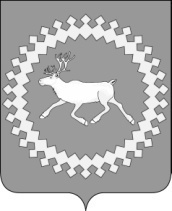 Администрациямуниципального района«Ижемский»Показатели Единица 
измеренияНормативное
 значение  
показателя                         Показатели доступности                                                   Показатели доступности                                                   Показатели доступности                          Наличие возможности получения муниципальной  услуги в  электронном  виде  (в  соответствии  с   этапами перевода муниципальных услуг  на  предоставление  в электронном виде)                             да/нетда                           Показатели качества                                                      Показатели качества                                                      Показатели качества                           Удельный вес  рассмотренных  в  установленный  срок заявлений о предоставлении муниципальной услуги в общем  количестве   заявлений   о   предоставлении муниципальной услуги                               %100Удельный вес количества обоснованных жалоб в  общем количестве     заявлений     о      предоставлении муниципальной услуги                               %0В ООО ведется учет проверок качества оказания муниципальных услуг, имеется книга (журнал) регистрации жалоб на качество оказания муниципальных услугда/нетдаДоля уроков, для которых предоставлены сведения об изучаемых темах%не менее 80Срок размещения информации об оценках на уровне начального и основного общего образования от даты проведения урока или даты выполнения учащимся работы, по итогам которых выставлена оценкаднине более 7Срок размещения информации об оценках на уровне среднего общего образования от даты проведения урока или даты выполнения учащимся работы, по итогам которых выставлена оценкаднине более 7Срок размещения информации об оценках по итогам учебного периода (триместра, учебного года) от даты окончания учебного периодаднине более 7Срок размещения информации о пропусках уроков от даты проведения урокаднине более 7Доля оценок и отметок пропусков уроков, выставленных своевременно в электронный дневник, от общего количества оценок и отметок пропусков уроков, выставленных в электронный дневник за рассматриваемый период%не менее 90Соответствие сведений, отражаемых в электронном журнале, сведениям в другой учебно-педагогической документации ООО, которая ведется в том числе и в традиционной бумажной форме%100Почтовый адрес для направления корреспонденции169460, Республика Коми, Ижемский р – н, с. Ижма, ул. Советская, д. 62Фактический адрес месторасположения169460, Республика Коми, Ижемский р – н, с. Ижма, ул. Советская, д. 62Адрес электронной почты для направления корреспонденцииupr.obr-izhma@yandex.ruТелефон для справок                  (82140)94261Телефоны отделов или иных структурных подразделений                  (82140)94137Официальный сайт в сети Интернет izhmaobr.ruФИО и должность руководителя органа Волкова Анжелика Васильевна, начальникДень неделиЧасы работы (обеденный перерыв)Часы приема заявителейПонедельник8.30 - 17.00 (13.00 – 14.00)14.00 – 16.00Вторник8.30 - 17.00 (13.00 – 14.00)14.00 – 16.00Среда8.30 - 17.00 (13.00 – 14.00)14.00 – 16.00Четверг8.30 - 17.00 (13.00 – 14.00)14.00 – 16.00Пятница9.00 - 16.00 (13.00 – 14.00)14.00 – 16.00СубботаВыходнойВыходнойВоскресеньеВыходнойВыходнойНаименование   общеобразовательной организацииАдресТелефонЭлектрон-ный адрес, адрес сайтаФИО руководителяРежим работы(часы приема заявителей)Муниципальное бюджетное общеобразовательное учреждение «Большегаловская начальная общеобразовательная школа» 169474, Республика Коми, Ижемский р-н,д. Большое Галово, ул. Центральная, д. 30(82140)97127сat.kanewa@yandex.ruhttp://bolshoegalovo.jimdo.com/Канева Екатерина Сергеевна09.00-17.00(14.00-16.00)суббота –09:00 – 12:00воскресенье - выходнойМуниципальное бюджетное общеобразовательное учреждение «Ластинская начальная общеобразовательная школа» 169460, Республика Коми, Ижемский р-н, д. Ласта,ул. Центральная, д.19(82140)95718pavlina-filippo2012@yandex.ruhttp://lastashcool.jimdo.com/Канева  Павла Юрьевна09.00-17.00(14.00-16.00)суббота –09:00 – 12:00воскресенье - выходнойМуниципальное бюджетное общеобразовательное учреждение «Вертепская основная общеобразовательная школа»169479, Республика Коми, Ижемский р-н, д. Вертеп,ул. Школьная, д. 50(82140)92514vertepschool@rambler.ru http://shkoola.ucoz.ru/Дитятева Виктория Георгиевна09.00-17.00(14.00-16.00)суббота –09:00 – 12:00воскресенье - выходнойМуниципальное бюджетное общеобразовательное учреждение «Гамская основная общеобразовательная школа»69465, Республика Коми, Ижемский р-н, д. Гам,ул. Центральная,д. 40(82140)95539gam-shcola@yandex.ruhttp://gam-oosh.ucoz.ru/Хозяинова Юлия Михайловна09.00-17.00(14.00-16.00)суббота –09:00 – 12:00воскресенье - выходнойМуниципальное бюджетное общеобразовательное учреждение «Диюрская основная общеобразовательная школа»169471, Республика Коми, Ижемский р-н, д. Диюр,ул. Школьная, д.11(82140)92142diur.schcola@yandex.ruhttp://reg-school.ru/komi/izhma/diur/  Семяшкина Валентина Владимировна09.00-17.00(14.00-16.00)суббота –09:00 – 12:00воскресенье - выходнойМуниципальное бюджетное общеобразовательное учреждение «Мошъюгская основная общеобразовательная школа»169451, Республика Коми, Ижемский р-н, д. Мошъюга,д. 87(82140)95442moshyuga@mail.ruhttp://moshyuga.jimdo.com/Филиппова Надежда Александровна09.00-17.00(14.00-16.00)суббота –09:00 – 12:00воскресенье - выходнойМуниципальное бюджетное общеобразовательное учреждение «Усть-Ижемская основная общеобразовательная школа»169475, Республика Коми, Ижемский р-н, д. Усть-Ижма, ул. Центральная, д.136(82140)97244http://ustizmaoosh.jimdo.com/ http://ustizmaoosh.jimdo.com/Зенкова Ирина Александровна09.00-17.00(14.00-16.00)суббота –09:00 – 12:00воскресенье - выходнойМуниципальное бюджетное общеобразовательное учреждение «Бакуринская средняя общеобразовательная школа»169463, Республика Коми, Ижемский р-н, д. Бакур, Центральная,д. 51(82140)96174bakurinskaja.shkola@yandex.ruhttp://bakur-coh.ucoz.net/Селезенева Людмила Сергеевна09.00-17.00(14.00-16.00)суббота –09:00 – 12:00воскресенье - выходнойМуниципальное бюджетное общеобразовательное учреждение «Брыкаланская средняя общеобразовательная школа»169477, Республика Коми, Ижемский р-н, с. Брыкаланск, пер. Школьный, д. 47(82140)99116brikscool@yandex.ruhttp://brikschool.ucoz.ru/Рочева Ольга Николаевна09.00-17.00(14.00-16.00)суббота –09:00 – 12:00воскресенье - выходнойМуниципальное бюджетное общеобразовательное учреждение «Ижемская средняя общеобразовательная школа»169460, Республика Коми, Ижемский р-н, с. Ижма,ул. Чупрова,д. 76(82140)94098izhma-edu@yandex.ruhttp://izhma.ucoz.ruПудкова Елена Георгиевна09.00-17.00(14.00-16.00)суббота –09:00 – 12:00воскресенье - выходнойМуниципальное бюджетное общеобразовательное учреждение «Кельчиюрская средняя общеобразовательная школа»169474, Республика Коми, Ижемский р-н, с. Кельчиюр, ул. Центральная,д. 97(82140)97467shkolakelchiyur@yandex.ruhttp://kelchiyur.ucoz.ruСемяшкина Лариса Николаевна09.00-17.00(14.00-16.00)суббота –09:00 – 12:00воскресенье - выходнойМуниципальное бюджетное общеобразовательное учреждение «Кипиевская средняя общеобразовательная школа»169478, Республика Коми, Ижемский р-н, с. Кипиево, ул. им. А. Е. Чупрова, д. 95(82140)96610kipievo83@mail.ruhttp://kipieo-school.ucoz.ruАнуфриева Нина Николаевна09.00-17.00(14.00-16.00)суббота –09:00 – 12:00воскресенье - выходнойМуниципальное бюджетное общеобразовательное учреждение «Койинская средняя общеобразовательная школа»169468, Республика Коми, Ижемский р-н, п. Койюул. Центральная, д. 412(82140)93518mou.koyu@yandex.ruhttp://koyucoh.ucoz.ruШикалова Галина Самойловна09.00-17.00(14.00-16.00)суббота –09:00 – 12:00воскресенье - выходнойМуниципальное бюджетное общеобразовательное учреждение «Красноборская средняя общеобразовательная школа»169473, Республика Коми, Ижемский р-н, с. Краснобор, Школьный пер., д. 38(82140)92385Kr-shcola@rambler.ruhttp://kr-shcola.ucoz.ruТерентьева Ольга Николаевна09.00-17.00(14.00-16.00)суббота –09:00 – 12:00воскресенье - выходнойМуниципальное бюджетное общеобразовательное учреждение «Мохченская средняя общеобразовательная школа»169462, Республика Коми, Ижемский р-н, с. Мохча,ул. Центральная, д. 144(82140)95271(82140)95230moxcha@rambler.ruhttp://moxcha.ucoz.ruСемяшкина Любовь Робертовна09.00-17.00(14.00-16.00)суббота –09:00 – 12:00воскресенье - выходнойМуниципальное бюджетное общеобразовательное учреждение «Няшабожская средняя общеобразовательная школа»169476, Республика Коми, Ижемский р-н, с. Няшабож, ул. Центральная, д. 24 б(82140)96524(82140)96024rocheva11@rambler.ruhttp:///sites.google.com/site/nyashashkola Рочева Анна Владимировна09.00-17.00(14.00-16.00)суббота –09:00 – 12:00воскресенье - выходнойМуниципальное бюджетное общеобразовательное учреждение «Сизябская средняя общеобразовательная школа»169464, Республика Коми, Ижемский р-н, с. Сизябск,ул. Школьная, д. 67(82140)96344sizyabsk-coh@yandex.ruhttp://uchit-sizyabsk.ucoz.ruВанюта Оксана Семеновна09.00-17.00(14.00-16.00)суббота –09:00 – 12:00воскресенье - выходнойМуниципальное бюджетное общеобразовательное учреждение «Томская средняя общеобразовательная школа»169467, Республика Коми, Ижемский р-н, п.Том,ул. Школьная, д. 32а(82140)93270mou.tom@yandex.ruhttp://moutom.jimdo.comХозяинова Светлана Михайловна09.00-17.00(14.00-16.00)суббота –09:00 – 12:00воскресенье - выходнойМуниципальное бюджетное общеобразовательное учреждение «Щельяюрская средняя общеобразовательная школа»169470, Республика Коми, Ижемский р-н, п. Щельяюр,  ул. Школьная, д. 6а(82140)91787shchelschool@yandex.ruhttp://selyaur.ucoz.ruСемяшкина Любовь Николаевна09.00-17.00(14.00-16.00)суббота –09:00 – 12:00воскресенье - выходной№ запросаФамилияИмяОтчествоДата рожденияВидСерияНомерВыданДата выдачиИндексРегионРегионРайонНаселенный пунктНаселенный пунктУлицаДомКорпусКвартираИндексРегионРегионРайонНаселенный пунктНаселенный пунктУлицаДомКорпусКвартираКонтактные данныеКонтактные данные123Место получения результата предоставления услугиСпособ получения результатаСпособ получения результатаФамилияИмяОтчествоДата рожденияВидСерияНомерВыданДата выдачиИндексРегионРегионРайонНаселенный пунктНаселенный пунктУлицаДомКорпусКвартираИндексРегионРегионРайонНаселенный пунктНаселенный пунктУлицаДомКорпусКвартираКонтактные данныеКонтактные данные